  MADONAS NOVADA PAŠVALDĪBA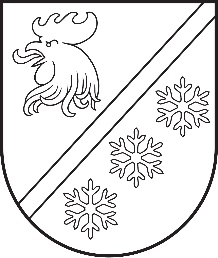 Reģ. Nr. 90000054572Saieta laukums 1, Madona, Madonas novads, LV-4801 t. 64860090, e-pasts: pasts@madona.lv ___________________________________________________________________________MADONAS NOVADA PAŠVALDĪBAS DOMESLĒMUMSMadonā2023. gada 28. septembrī							        	     Nr. 615									    (protokols Nr. 18, 61. p.)Par zemes vienību ar kadastra apzīmējumiem 7086 005 0001 un 7086 005 0003, Praulienas pagastā, Madonas novadā, apvienošanuMadonas novada pašvaldībā saņemts fiziskas personas 2023. gada 15. augusta iesniegums (reģistrēts Madonas novada pašvaldībā 2023. gada 15. augustā ar reģ. Nr. 2.1.3.6/23/1282) ar lūgumu atļaut apvienot sev piederošās zemes vienības ar kadastra apzīmējumiem – 7086 005 0001 un 7086 005 0003, Praulienas pagastā, Madonas novadā.Saskaņā ar Valsts zemes dienesta Valsts kadastra informācijas sistēmā pieejamo informāciju: Zemes vienība ar kadastra apzīmējumu 7086 005 0001 (zemes vienības platība 6.0 ha) ietilpst nekustamā īpašuma “Skubi”, Praulienas pagasts, Madonas novads, kadastra numurs 7086 005 0001 sastāvā. Esošais nekustamā īpašuma lietošanas mērķis (NĪLM) -  zeme, uz kuras galvenā saimnieciskā darbība ir lauksaimniecība (NĪLM 0101). Nekustamais īpašums ir reģistrēts Zemesgrāmatā un tam atvērts Praulienas pagasta zemesgrāmatas nodalījums Nr. 1.  Zemes vienība ar kadastra apzīmējumu 7086 005 0003 (zemes vienības platība 0.07 ha) ietilpst nekustamā īpašuma “Skubi”, Praulienas pagasts, Madonas novads, kadastra numurs 7086 005 0001, sastāvā. Esošais nekustamā īpašuma lietošanas mērķis (NĪLM) -  zeme, uz kuras galvenā saimnieciskā darbība ir lauksaimniecība (NĪLM 0101). Nekustamais īpašums ir reģistrēts Zemesgrāmatā un tam atvērts Praulienas pagasta zemesgrāmatas nodalījums Nr. 1. Saskaņā ar spēkā esošajiem Madonas novada saistošajiem noteikumiem Nr. 15 "Madonas novada Teritorijas plānojuma 2013. - 2025.gadam Teritorijas izmantošanas un apbūves noteikumi un Grafiskā daļa", funkcionālais zonējums atbilstoši plānotai (atļautai) izmantošanai zemes vienībām ar kadastra apzīmējumiem 7086 005 0001 un 7086 005 0003 ir lauku zemes (L1).Pamatojoties uz Zemes ierīcības likuma 8. panta 3. daļas 2. apakšpunktu, Nekustamā īpašuma valsts kadastra likuma 9. pantu, Ministru kabineta 2006. gada 20. jūnija noteikumu Nr.496 “Nekustamā īpašuma lietošanas mērķu klasifikācija un nekustamā īpašuma lietošanas mērķu noteikšanas un maiņas kārtība” 16.1. apakšpunktu, Ministru kabineta 2021. gada 29. jūnija noteikumu Nr. 455 “Adresācijas noteikumi”  9. punktu, 22. punktu, 32. punktu un  Madonas novada pašvaldības 2013. gada 16. jūlija saistošajiem noteikumiem Nr. 15 "Madonas novada Teritorijas plānojuma 2013. - 2025.gadam Teritorijas izmantošanas un apbūves noteikumi un Grafiskā daļa", ņemot vērā 19.09.2023. Finanšu un attīstības komitejas atzinumus, atklāti balsojot: PAR – 15 (Agris Lungevičs, Aigars Šķēls, Aivis Masaļskis, Andris Sakne, Artūrs Grandāns, Arvīds Greidiņš, Gatis Teilis, Gunārs Ikaunieks, Guntis Klikučs, Kaspars Udrass, Māris Olte, Sandra Maksimova, Valda Kļaviņa, Vita Robalte, Zigfrīds Gora), PRET – NAV, ATTURAS – NAV, Madonas novada pašvaldības dome NOLEMJ:	Apvienot zemes vienības ar kadastra apzīmējumiem 7086 005 0001  un 7086 005 0003 Praulienas pagastā, Madonas novadā, vienā zemes vienībā atbilstoši 1. pielikumam, ar kopējo platību aptuveni 6.07 ha platībā (zemes vienības platība precizējama zemes kadastrālās uzmērīšanas laikā). Jaunveidoto zemes vienību  saglabāt  esošā īpašuma ar nosaukumu “Skubi”, Praulienas pagasts, Madonas novads, sastāvā un noteikt nekustamā īpašuma lietošanas mērķi - zeme, uz kuras galvenā saimnieciskā darbība ir lauksaimniecība (NĪLM 0101) 6.07 ha platībā.Jaunveidotajai zemes vienībai un uz tās esošajai būvei ar kadastra apzīmējumu 7086 005 0001 004 saglabāt adresi - “Skubi”, Praulienas pag., Madonas nov., LV- 4825 (Adrešu klasifikatora kods 105629225).Uz jaunveidotās zemes vienības esošajām būvēm ar kadastra apzīmējumiem  7086 005 0003 001 un 7086 005 0003 002 mainīt adresi no “Skubi 1”, Praulienas pagasts, Madonas novads, LV-4825 uz “Skubi”, Praulienas pag., Madonas nov., LV- 4825.Likvidēt adresi “Skubi 1”, Praulienas pagasts, Madonas novads, LV-4825 (Adrešu klasifikatora kods 106051365).Saskaņā ar Administratīvā procesa likuma 188. panta pirmo daļu, lēmumu var pārsūdzēt viena mēneša laikā no lēmuma spēkā stāšanās dienas Administratīvajā rajona tiesā.Saskaņā ar Administratīvā procesa likuma 70. panta pirmo daļu, lēmums stājas spēkā ar brīdi, kad tas paziņots adresātam.               Domes priekšsēdētājs				             A. Lungevičs	Putniņa 28080417ŠIS DOKUMENTS IR ELEKTRONISKI PARAKSTĪTS AR DROŠU ELEKTRONISKO PARAKSTU UN SATUR LAIKA ZĪMOGU